Additional Material Below are summaries of model output for each relationship of interest. In most of the models (all except A.), the variance explained by the Site random effect appears to be so small it is negligible.Organic thickness vs. Alder biomassLinear mixed model fit by REML ['lmerMod']Formula: sqrt(Organic.thickness) ~ Biomass + (1 | Site)   Data: soil_shrubsREML criterion at convergence: 78.9Scaled residuals:     Min      1Q  Median      3Q     Max -2.2756 -0.4406 -0.1244  0.6020  2.3176 Random effects: Groups   Name        Variance Std.Dev. Site     (Intercept) 0.0146   0.1208   Residual             0.8392   0.9161  Number of obs: 28, groups:  Site, 5Fixed effects:            Estimate Std. Error t value(Intercept)  2.89197    0.22591    12.8Biomass     -0.13915    0.04639    -3.0Correlation of Fixed Effects:        (Intr)Biomass -0.591Organic thickness vs. Alder coverLinear mixed model fit by REML ['lmerMod']Formula: sqrt(Organic.thickness) ~ Alder.cover + (1 | Site)   Data: soil_shrubsREML criterion at convergence: 74.7Scaled residuals:     Min      1Q  Median      3Q     Max -1.8926 -0.6455 -0.1875  0.5771  1.9576 Random effects: Groups   Name        Variance Std.Dev. Site     (Intercept) 0.0000   0.0000   Residual             0.6443   0.8027  Number of obs: 28, groups:  Site, 5Fixed effects:             Estimate Std. Error t value(Intercept)  3.132288   0.208421  15.029Alder.cover -0.040328   0.008923  -4.519Correlation of Fixed Effects:            (Intr)Alder.cover -0.686C stock vs. Alder biomassLinear mixed model fit by REML ['lmerMod']Formula: sqrt(C.stock) ~ Biomass + (1 | Site)   Data: soil_shrubsREML criterion at convergence: 19.7Scaled residuals:      Min       1Q   Median       3Q      Max -1.93918 -0.48494 -0.07893  0.34267  2.59058 Random effects: Groups   Name        Variance Std.Dev. Site     (Intercept) 0.00000  0.0000   Residual             0.08737  0.2956  Number of obs: 28, groups:  Site, 5Fixed effects:            Estimate Std. Error t value(Intercept)  0.76027    0.07028  10.818Biomass     -0.03379    0.01485  -2.276Correlation of Fixed Effects:        (Intr)Biomass -0.607C stock vs. Alder coverLinear mixed model fit by REML ['lmerMod']Formula: sqrt(C.stock) ~ Alder.cover + (1 | Site)   Data: soil_shrubsREML criterion at convergence: 17.6Scaled residuals:     Min      1Q  Median      3Q     Max -1.5532 -0.5399 -0.2187  0.4701  2.3047 Random effects: Groups   Name        Variance Std.Dev. Site     (Intercept) 0.00000  0.0000   Residual             0.07165  0.2677  Number of obs: 28, groups:  Site, 5Fixed effects:             Estimate Std. Error t value(Intercept)  0.828457   0.069505  11.919Alder.cover -0.010318   0.002976  -3.467Correlation of Fixed Effects:            (Intr)Alder.cover -0.686N stock vs. Alder biomassLinear mixed model fit by REML ['lmerMod']Formula: sqrt(N.stock) ~ Biomass + (1 | Site)   Data: soil_shrubsREML criterion at convergence: -59.3Scaled residuals:      Min       1Q   Median       3Q      Max -1.86666 -0.47005  0.03456  0.39418  2.47293 Random effects: Groups   Name        Variance Std.Dev. Site     (Intercept) 0.00000  0.00000  Residual             0.00418  0.06465 Number of obs: 28, groups:  Site, 5Fixed effects:             Estimate Std. Error t value(Intercept)  0.158487   0.015373  10.310Biomass     -0.006828   0.003247  -2.103Correlation of Fixed Effects:        (Intr)Biomass -0.607N stock vs. Alder coverLinear mixed model fit by REML ['lmerMod']Formula: sqrt(N.stock) ~ Alder.cover + (1 | Site)   Data: soil_shrubsREML criterion at convergence: -62Scaled residuals:      Min       1Q   Median       3Q      Max -1.78678 -0.60093 -0.08477  0.47756  2.21046 Random effects: Groups   Name        Variance Std.Dev. Site     (Intercept) 0.000000 0.00000  Residual             0.003355 0.05792 Number of obs: 28, groups:  Site, 5Fixed effects:              Estimate Std. Error t value(Intercept)  0.1744559  0.0150397   11.60Alder.cover -0.0022216  0.0006439   -3.45Correlation of Fixed Effects:            (Intr)Alder.cover -0.686For each relationship, models with site as a random effect and transect as a random effect (but not both) had the same coefficients; thus, the same AIC (Table R1). We chose to focus on site as the random effect in the manuscript as it is the easiest to conceptualize.Table R1.Small sample-corrected Akaike Information Criterion (AICc), delta AIC (dAICc), degrees of freedom (df), and weight of comparable models for each relationship shown in Fig. 3a-f. Key: Predicting variables bio = Alder biomass; cov = Alder cover. Response variables org = Organic thickness; Cstock = C stock; Nstock = N stock. .site indicates only site considered as random effect, .transect indicates only transect considered as a random effect, .sitetransect indicates both site and transect considered as random effects.Fig. R1, which illustrates the marginal prediction + conditional residuals as points and the marginal fit line of each of the relationships shown in Fig. 3a-f, shows no obvious grouping by site.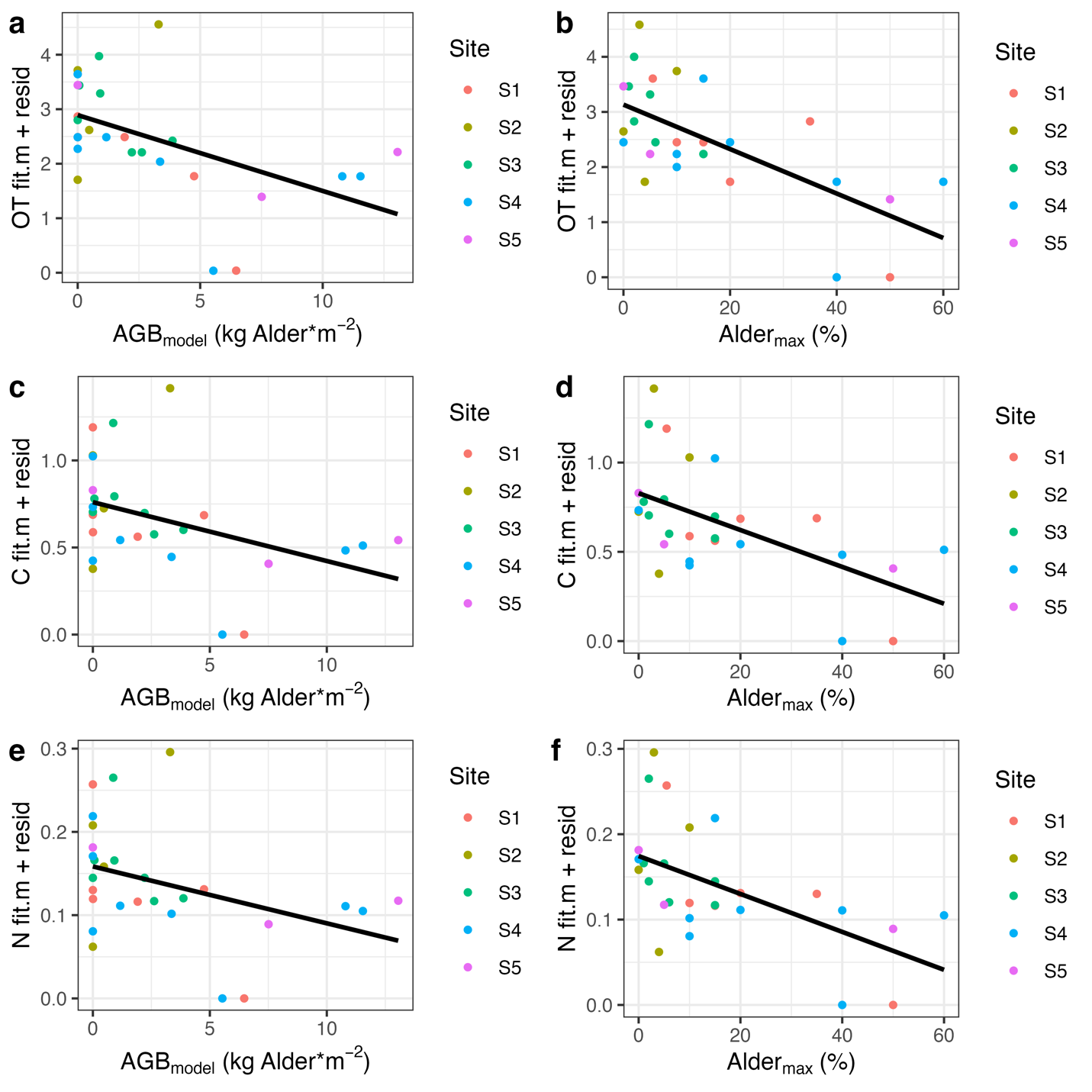 Figure R1. Marginal fit from chosen LME models with points showing the marginal fit with random intercepts according to site plus the conditional residuals.AICcdAICcdfweightmix.bio.org.site88.6040.45mix.bio.org.transect88.6040.45mix.bio.org.sitetransect91.6350.1mix.bio.Cstock.site29.5040.45mix.bio.Cstock.transect29.5040.45mix.bio.Cstock.sitetransect32.4350.1mix.bio.Nstock.site-49.6040.45mix.bio.Nstock.transect-49.6040.45mix.bio.Nstock.sitetransect-46.6350.1mix.cov.org.site84.4040.45mix.cov.org.transect84.4040.45mix.cov.org.sitetransect87.4350.1mix.cov.Cstock.site27.3040.45mix.cov.Cstock.transect27.3040.45mix.cov.Cstock.sitetransect30.3350.1mix.cov.Nstock.site-52.3040.45mix.cov.Nstock.transect-52.3040.45mix.cov.Nstock.sitetransect-49.3350.1